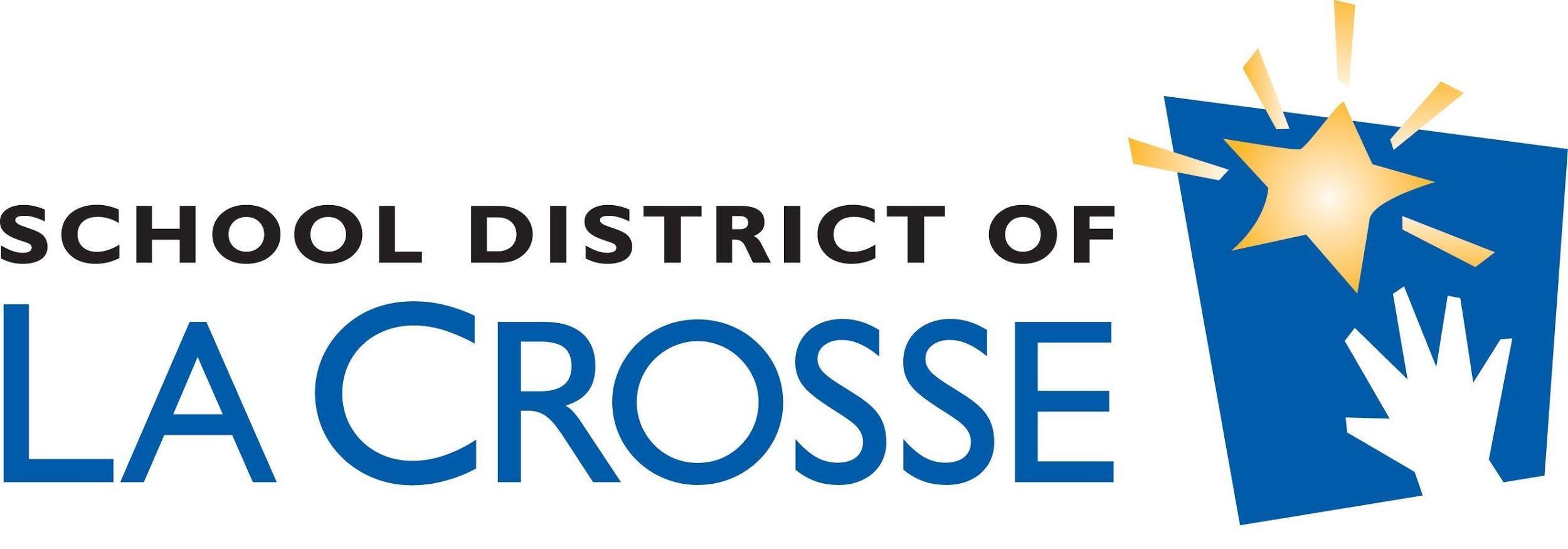 BLACK YOUTH SUMMIT 2020-21
 PERMISSION SLIP DATE: Saturday, March 13, 2021
TIME: 10:00 am – 2:00 p.m.
LOCATION: Lincoln Middle School via Zoom
Due to COVID The Black Youth Summit 2020-21 will be hosted via Zoom this year. We are requesting that transportation information is completed in case we are able to host the event in-person and students will need	transportation.
Please fill out the information below if you would like your child to attend. Return the permission slip to your school Administrative Assistant or via email by Monday February 22, 2021:
Student’s Name:	______________________________________
Student’s School:	______________________________________  
Grade:			______________________________________
Emergency Contact:  ______________________________________Emergency Contact Phone Number: __________________________Adult Shirt Size:      Small     Medium     Large     X-LargeWill your child need a meal?  Yes OR No Meat: Chicken  Ham VeganAny health or allergy concerns: _______________________________________________________Would your child need transportation for the event?         Yes  OR  No
Please provide your address for student transportation and/or delivery Pick-up/ delivery address:___________________________________
Drop off address (if different from pick up) ________________________________________________________Will your child need modifications and/or accommodations to attend this event: Yes  OR  No    If “Yes” please specify: ________________________________________________________Parent Signature:__________________________________________
Date: ___________________________________________________DEADLINE TO TURN IN PERMISSION SLIP IS MONDAY FEBRUARY 22, 2021Questions contact Ms. Day (office) 608.789.6620 or (email) dday@lacrossesd.org